EconomieHoofdstuk 7: Productie in beweging: groei en conjunctuur7.1 Soorten bewegingenEr zijn in de economie verschillende soorten bewegingen. Hierbij onderscheiden we:De trendbewegingDe conjunctuurbewegingDe seizoensbewegingIncidentele bewegingenDe trendbewegingMet trend wordt de algemene richting bedoeld waarin een variabele zich beweegt. Als het inkomen per hoofd in honderd jaar groeit van €157 tot €25063, betekent dat een gemiddelde groei van ruim 5% per jaar.In westerse landen is er de afgelopen eeuwen spraken van voortdurende groei. Daarom spreken we van een groeitrend. Ook komt het af en toe voor dat de trend ruw onderbroken wordt; bijvoorbeeld de tweede wereldoorlog. Dat heet een trendbreuk. De conjunctuurbewegingHet komt zelden voor dat de groei in een bepaald jaar precies op het gemiddelde zit. Sommige jaren zijn hoger, en sommige lager. De schommelingen in de feitelijke groeicijfers van het nationaal product rond de groeitrend noemen we de conjunctuurbeweging. SeizoensbewegingenBinnen de periode van een jaar vind je de seizoensbeweging. De jaargetijden veroorzaken pieken in een aantal bedrijfstakken. Bijvoorbeeld bij de horeca in de zomer en schaatsbanen in de winter. Incidentele bewegingenDoor allerlei incidenteel optredende factoren kan de economie beïnvloed worden. Een land dat zich in (burger)oorlog bevindt, zal de weerslag op de productie voelen. Natuurrampen kunnen de economie veel schade toebrengen, maar ook leiden tot flinke investeringen.7.2 De productiecapaciteitDe productiefactoren (arbeid, kapitaal, natuur en ondernemersactiviteit)  productieproces  productie.De ondernemer combineert de productiefactoren en brengt zo een bepaalde productie tot stand. Onder de productiecapaciteit verstaan we de maximale hoeveelheid goederen en diensten die een land op korte termijn kan voortbrengen.Een eenvoudig model van de productiecapaciteitAA = het arbeidsaanbod: de beroepsbevolking (de feitelijk werkenden + de werklozen)K = kapitaalgoederenvoorraad (de waarde van de aanwezige kapitaalgoederen)a = gemiddelde arbeidsproductiviteitk = gemiddelde kapitaalproductiviteitDe gemiddelde arbeidsproductiviteit (a) is de waarde van de productie per hoeveelheid arbeid. De arbeidsproductiviteit kan per arbeidsuur, maar ook per arbeidsjaren gaan. Als bekend is hoe groot de beroepsbevolking is, kan worden uitgerekend hoe groot de productie zou zijn, als iedereen is ingeschakeld.Maximale productievolgens arbeid = AA x aNiet alleen met de productiefactor arbeid maar ook met de productiefactor kapitaal moet gewerkt worden. Hoeveel er met de kapitaalgoederenvoorraad kan worden gemaakt hangt af van de gemiddelde kapitaalproductiviteit (k). Onder de kapitaalproductiviteit verstaan de waarde van de productie per hoeveelheid kapitaal. (Stel dat de kapitaalproductiviteit 1/3 is, dat betekent dat er met elke euro 0,33 cent productie tot stand kan worden gebracht.)Maximale productievolgens kapitaal = K x kVb. 	Maximale productievolgens arbeid = 6,5 miljoen x €50000 = €325 miljard	Maximale productievolgens kapitaal = €900 miljard x 1/3 = €300 miljardIn dit voorbeeld is kapitaal de knelpuntsfactor. De knelpuntsfactor bepaalt de omvang van de productiecapaciteit. In het voorbeeld is de productiecapaciteit €300 miljard. Dan kunnen we zeggen dat kapitaal de schaarste factor is. Dan spreken we van kapitaalschaarste. Als arbeid de schaarste factor zou zijn, zouden we spreken van arbeidsschaarste.Theoretische productiecapaciteit is de maximale productie die gehaald kan worden als de aanwezige productiemiddelen zo volledig mogelijk worden benut. Dit gebeurt natuurlijk maar zelden, daarom wordt er uitgegaan van productiecapaciteit op normale bezetting. De arbeidscoëfficiënt geeft aan hoeveel eenheden arbeid er nodig zijn om €1 eindproduct te maken. Arbeidscoëfficiënt = hoeveelheid arbeid / productiewaarde.De kapitaalcoëfficiënt geeft aan hoeveel eenheden kapitaal nodig zijn om €1 eindproduct te maken.
Kapitaalcoëfficiënt = hoeveelheid kapitaal / productiewaarde.Toename van de productiecapaciteitOp korte termijn wordt de productie (inkomen) beperkt door de productiecapaciteit. Op de lange termijn kan de capaciteit toenemen. De productiecapaciteit wordt bepaald door de kwantiteit en de kwaliteit van de aanwezige productiefactoren.ArbeidKan in hoeveelheid veranderen door:Een toename of afname van de bevolkingEen toename of afname van de participatiegraadDe kwaliteit kan ook veranderen, door bijvoorbeeld scholing. Scholing  investering in menselijk kapitaal  human capital. Maar kwaliteit kan ook veranderen door arbeidsverdeling  specialisatie. KapitaalKapitaalvoorraad neemt toe door investeringen  investeringsklimaat is van belang  geheel van factoren die of een ondernemer al dan niet investeert (belastingdruk, goede infrastructuur, goed geschoolde beroepsbevolking & nabije afzetmarkt). Gunstig investeringsklimaat bevordert de investeringen en daarmee de productiecapaciteit. Kwaliteit wordt bepaald door technische ontwikkelingen.  mechanisatie (machines nemen menselijke handelingen over) en automatisering (machines besturen zichzelf)  hierdoor productiviteit van de factor kapitaal sterk verbeterd.   vooral door introductie computer.Mogelijkheid om productiefactor kapitaal beter te benutten is ploegendiensten, hierdoor kan ook s’ avonds en in het weekend worden gewerkt  constante kosten per eenheid product kunnen dan omlaag.NatuurDoor inpoldering  hoeveelheid Nederlandse landbouwgrond toegenomen. Door onderzoek + stijgende energieprijzen  steeds meer natuurlijke hulpbronnen rendabel te exploiteren.Kwaliteit van de grond kan worden verbeterd door drainage en diepontwatering.OndernemersactiviteitFusie met ander bedrijf kan de schaal van de productie verhogen  daarmee kosten verlagen  kapitaalgoederenvoorraad kan beter benut worden door ploegendiensten.InnovatiesEen innovatie is de (succesvolle) introductie van nieuwe vindingen in het productieproces.Bij een innovatie gaat het om het toepassen van een nieuwe vinding.  bijvoorbeeld betere kapitaalgoederen (computers), of introductie nieuw product (vliegverkeer).Innovaties ie van veel belang zijn geweest en die vaak vele andere innovaties oproepen, worden basisinnovaties genoemd.  bijvoorbeeld radio’s, vliegtuigen, spoorwegen.7.3 De effectieve vraagIn mate waarin de productiecapaciteit wordt benut, noemen we de bezettingsgraad.De totale (macro-economische) vraag wordt effectieve vraag genoemd. Dit bestaat uit de volgende onderdelen:De gezinsconsumptieDe bedrijfsinvesteringenDe overheidsbestedingenHet saldo van export en importDe gezinsconsumptieDe consumptieve uitgaven hangen van een aantal factoren af.Inkomen  belangrijkste.  grotendeels inkomen uit arbeid, kleiner gedeelte uit spaartegoed waar rente over wordt ontvangen.  ander deel is uitkeringen.Rentestand  gezinnen die geld willen lenen om grote uitgaven te financieren kunnen een persoonlijke lening afsluiten.Verwachtingen  als consumenten de toekomst zonnig inzien en aannemen dat hun inkomen de komende tijd zal stijgen, zijn ze eerder bereid schulden te maken en grote uitgaven te doen dan bij veronderstelde sombere vooruitzichten. De bedrijfsinvesteringenHet verwachte rendement op de investering  een ondernemer maakt schatting van afzet, prijzen & kosten  met behulp van deze ramingen kan hij uitrekenen wat de investering hem opbrengt.Rentestand  hoe hoger de marktrente, hoe minder de kans er is dat het rendement op een investering boven die marktrente uitkomt. 
 hoge rentestand  uiteindelijke kosten investering omhoog.  ontmoedigt investeringen.
 lage rentestand  uiteindelijke kosten investering omlaag.   moedigt investeringen aan.De verwachte economische groei  Als verwacht wordt dat het nationaal inkomen zal groeien, zullen ook meer kapitaalgoederen nodig zijn om die productie tot stand te brengen. Bedrijven dan genoodzaakt om te investeren.De bezettingsgraad van de kapitaalgoederenvoorraad  flinke economische groei, maar kapitaalgoederenvoorraad is de laatste jaren behoorlijk onderbezet, zullen ondernemers wachten met investeren totdat de vraag naar goederen + diensten de productiecapaciteit nadert/overschrijdt.  dan pas weer investeren.De overheidsbestedingenOverheidsbestedingen  jaarlijks door parlement + kabinet voor komende jaar vastgesteld.Korte termijn  overheidsbestedingen bepaald door politieke besluitvorming, standpunten politieke partijen spelen belangrijke rol. Het saldo van de import en exportExport onder meer afhankelijk van:Het inkomen van het buitenland, vooral in landen waarnaar we veel uitvoerenDe prijs van onze exportgoederen ten opzichte van de prijs van concurrerende producten uit het buitenland.De voorkeur die er in het buitenland bestaat voor onze producten boven die uit andere landen.Voor handel met niet-eurolanden: de hoogte van de wisselkoers.Import is onder meer afhankelijk van:Ons eigen nationaal inkomen: hoe hoger ons inkomen, des te meer producten kopen we in het buitenland.De prijs van buitenlandse producten ten opzichte van die van ons eigen productenOnze voorkeur voor buitenlandse productenVoor handel met niet-eurolanden: de hoogte van de wisselkoers.7.4 Economische groeiInflatie is een stijging van het algemeen prijspeil.Het indexcijfer dat het algemeen prijspeil weergeeft, is samengesteld uit de prijzen van een pakket consumptiegoederen  consumentenprijsindex. Het algemeen prijspeil wordt weergegeven met behulp van indexcijfers ten opzichte van een te kiezen basisjaar. Het reëel nationaal inkomen is het voor inflatie gecorrigeerde nationaal inkomen. Het inkomen is euro’s van een bepaald jaar noemen we het nominaal inkomen.Economische groei is een toename van het reëel nationaal inkomen.Groei reële inkomen berekenen  indexcijfers.Indexcijfer reëel inkomen  x 100




Economische groei op lange termijnOp lange termijn speelt ook de bevolkingstoename een rol. Daarom wordt op lange termijn meestal gekeken naar de groei van het reële inkomen per hoofd van de bevolking.Grenzen aan de groeiNegatieve externe effecten van de productie zijn: vervuiling op allerlei gebied en uitputting van de grondstoffenvoorraden. Oplossingen  zo weinig mogelijk afval produceren en niet in wilde weg dumpen.Maatregelen om de milieuschade te beperken, stuiten vaak op weerstanden. Eén probleem is de internationale concurrentiepositie. Als andere landen minder ingrijpende maatregelen nemen dan Nederland, worden Nederlandse bedrijven met relatief hoge kosten geconfronteerd en zullen zij de productie wellicht naar het buitenland verplaatsen.  ten koste van werkgelegenheid.7.5 De conjunctuurbeweging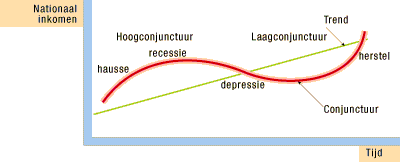 In de opgaande fase van de conjunctuurbeweging, dat ook wel hausse wordt genoemd, groeit het nationaal product harder dan gemiddeld. In de fase van hoogconjunctuur is er zelfs kans op overbesteding. 
Na verloop van tijd is de top (hoogconjunctuur) wel bereikt en gaan de groeicijfers afnemen, het is zelfs mogelijk dat de economie in een recessie belandt.  de situatie dat de economie twee kwartalen achter elkaar negatieve groeicijfers laat zien. 
Als de recessie lang aanhoudt wordt het ook wel een depressie genoemd. Als de beroepsbevolking flink blijft toenemen, neemt de werkloosheid toe. Verder is de opwaartse druk op de prijzen sterk verminderd (de bezettingsgraad neemt af), zodat de inflatie terugloopt. In deze situatie is onderbesteding in de meeste gevallen het gevolg.  onderbesteding is de situatie waarin de effectieve vraag onder de normaal bezette productiecapaciteit ligt.  de druk op de prijzen is dan geheel weggevallen, en de kans bestaat dat er deflatie – een algemene prijsdaling – optreedt. De registratie van de conjunctuurbewegingEen conjunctuurindicator is een mix van een aantal economische variabelen, zoals de industriële productie, de invoer, de orderportefeuille van bedrijven en de hoeveelheid in omloop zijnd geld, waarmee de conjunctuur kan worden gemeten.ConjunctuurpolitiekDe Engelse econoom John Maynard Keynes (1883-1946) heeft de stoot gegeven tot de conjunctuurpolitiek. Tot het eind van de jaren vijftig streefden overheden naar een evenwichtige begroting. Keynes vond dat je je niet willoos door de conjunctuurgolf moest laten meeslepen, maar de economie moest proberen te beïnvloeden.In de fase van laagconjunctuur bestond er een gebrek aan effectieve vraag. In zo’n geval zou de overheid het heft in handen moeten nemen en zelf de effectieve vraag ‘oppeppen’. Dat kan door zelf meer uitgeven (meer ambtenaren aannemen). Een andere manier is belastingen verlagen.In beide gevallen kan er een tekort op de overheidsbegroting ontstaan, Keynes vond dat geen probleem. De economische groei die door deze politiek zou ontstaan, brengt ook weer belastingen in het laatje. Bovendien in hoogconjunctuur zou de omgekeerde gedragslijn moeten worden gevolgd.Bij hoogconjunctuur is de effectieve vraag zo groot dat de productiecapaciteit bereikt is of zelfs overschreden wordt. Overheid  belastingen verhogen, uitgaven matigen  effectieve vraag vermindert. Het beleid waarbij de overheid de effectieve vraag probeert te beheersen door tegen de conjunctuurgolf in te gaan, wordt anticyclische begrotingspolitiek genoemd. Deze politiek is geen succes geworden. Redenen:De openheid van de Nederlandse economie.  Zeer groot deel Nederlandse productie wordt uitgevoerd.  dit deel ligt buiten de invloedssfeer van de overheid.Het probleem van de timing.  conjunctuurgolf is verre van regelmatigOpwaartse druk op de overheidsuitgaven.  Als de economie zich in een recessie bevindt, zullen maatregelen om de overheidsuitgaven te verhogen en de belastingen te verlagen, weinig weerstand ontmoeten. Er ontstond grote maatschappelijke weerstand. 